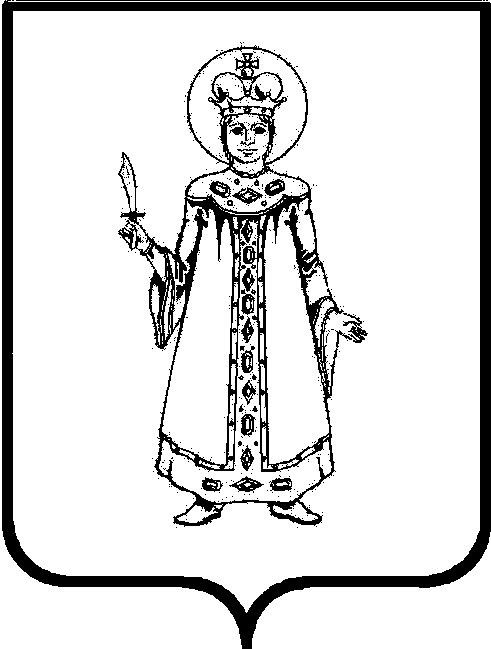 П О С Т А Н О В Л Е Н И ЕАДМИНИСТРАЦИИ СЛОБОДСКОГО СЕЛЬСКОГО ПОСЕЛЕНИЯ УГЛИЧСКОГО МУНИЦИПАЛЬНОГО РАЙОНАот 17.07.2019 г. № 157О внесение изменений в постановление Администрации Слободского сельского поселения от 27.06.2012 №40«Об утверждении Административного регламента предоставления муниципальной услуги «Организация предоставления пенсии за выслугу лет гражданам, замещавшим муниципальные должности»
	В соответствии с Федеральным законом от 27 июля 2010 года № 210-ФЗ «Об организации предоставления государственных и муниципальных услуг», постановлением Администрации Слободского сельского поселения от 14. 03. 2012 г. № 14 «О порядках разработки и утверждения административных регламентов предоставления муниципальных услуг и исполнения муниципальных функций», руководствуясь Уставом Слободского сельского поселенияАДМИНИСТРАЦИЯ ПОСЕЛЕНИЯ ПОСТАНОВЛЯЕТ:Внести изменения в постановление Администрации Слободского сельского поселения от 27.06.2012 №40 «Об утверждении Административного регламента  предоставления муниципальной услуги «Организация предоставления пенсии за выслугу лет гражданам, замещавшим муниципальные должности»:Раздел 5 изложить в новой редакции:«5. ДОСУДЕБНЫЙ (ВНЕСУДЕБНЫЙ) ПОРЯДОК ОБЖАЛОВАНИЯ РЕШЕНИЙ И ДЕЙСТВИЙ (БЕЗДЕЙСТВИЯ) АДМИНИСТРАЦИИ, ДОЛЖНОСТНЫХ ЛИЦ АДМИНИСТРАЦИИ, МУНИЦИПАЛЬНЫХ СЛУЖАЩИХ, МНОГОФУНКЦИОНАЛЬНОГО	ЦЕНТРА,	РАБОТНИКАМНОГОФУНКЦИОНАЛЬНОГО ЦЕНТРАЗаявитель имеет право обратиться с жалобой в том числе в следующих случаях:нарушение срока регистрации запроса о предоставлении муниципальной услуги, запроса, указанного в статье 15.1 Федерального закона № 210-ФЗ;нарушение срока предоставления муниципальной услуги;требование у заявителя документов или информации либо осуществление действий, представление или осуществление которых не предусмотрено нормативными правовыми актами Российской Федерации, нормативными правовыми актами Ярославской области, муниципальными правовыми актами для предоставления муниципальной услуги;отказ в приеме документов, предоставление которых предусмотрено нормативными правовыми актами Российской Федерации, нормативными правовыми актами Ярославской области, муниципальными правовыми актами для предоставления муниципальной услуги, у заявителя;отказ в предоставлении муниципальной услуги, если основания отказа не предусмотрены федеральными законами и принятыми в соответствии с ними иными нормативными правовыми актами Российской Федерации, нормативными правовыми актами Ярославской области, муниципальными правовыми актами;требование с заявителя при предоставлении муниципальной услуги платы, не предусмотренной нормативными правовыми актами Российской Федерации, нормативными правовыми актами Ярославской области, муниципальными правовыми актами;отказ в исправлении допущенных опечаток и ошибок в выданных в результате предоставления муниципальной услуги документах либо нарушение установленного срока таких исправлений;нарушение срока или порядка выдачи документов по результатам предоставления муниципальной услуги;приостановление предоставления муниципальной услуги, если основания приостановления не предусмотрены федеральными законами и принятыми в соответствии с ними иными нормативными правовыми актами Российской Федерации, законами и иными нормативными правовыми актами Ярославской области, муниципальными правовыми актами;требование у заявителя при предоставлении муниципальной услуги документов или информации, отсутствие и (или) недостоверность которых не указывались при первоначальном отказе в приеме документов, необходимых для предоставления муниципальной услуги, либо в предоставлении муниципальной услуги, за исключением случаев, предусмотренных пунктом 4 части 1 статьи 7 Федерального закона № 210-ФЗ.В случаях, указанных в абзацах 3, 6, 8, 10, 11 настоящего пункта, досудебное (внесудебное) обжалование заявителем решений и действий (бездействия) многофункционального центра, работника многофункционального центра возможно в случае, если на многофункциональный центр, решения и действия (бездействие) которого обжалуются, возложена функция по предоставлению муниципальной услуги в полном объеме в порядке, определенном частью 1.3 статьи 16 Федерального закона № 210-ФЗ.Жалоба подается в письменной форме на бумажном носителе, в электронной форме в администрацию, в многофункциональный центр либо в департамент информатизации и связи Ярославской области, являющийся учредителем многофункционального центра. Жалобы на решения и действия (бездействие) Главы администрации рассматриваются непосредственно Главой администрации. Жалобы на решения и действия (бездействие) работника многофункционального центра подаются руководителю этого многофункционального центра. Жалобы на решения и действия (бездействие) многофункционального центра подаются в департамент информатизации и связи Ярославской области.Жалоба на решения и действия (бездействие) администрации, Главы администрации, должностного лица администрации, муниципального служащего, может быть направлена по почте, через многофункциональный центр, с использованием информационно-телекоммуникационной сети «Интернет», официального сайта администрации, федеральной государственной информационной системы «Единый портал государственных и муниципальных услуг (функций)», а также принята при личном приеме заявителя.Жалоба на решения и действия (бездействие) многофункционального центра, работника многофункционального центра может быть направлена по почте, с использованием информационно-телекоммуникационной сети «Интернет», официального сайта многофункционального центра, федеральной государственной информационной системы «Единый портал государственных и муниципальных услуг (функций)», а также принята при личном приеме заявителя.Жалоба должна содержать:наименование администрации, должностного лица администрации либо муниципального служащего, многофункционального центра, его руководителя и (или) работника, решения и действия (бездействие) которых обжалуются;фамилию, имя, отчество (последнее - при наличии), сведения о месте жительства заявителя - физического лица либо наименование, сведения о месте нахождения заявителя - юридического лица, а также номер (номера) контактного телефона, адрес (адреса) электронной почты (при наличии) и почтовый адрес, по которым должен быть направлен ответ заявителю;сведения об обжалуемых решениях и действиях (бездействии) администрации, должностного лица администрации либо муниципального служащего, многофункционального центра, его работника;доводы, на основании которых заявитель не согласен с решением и действием (бездействием) администрации, должностного лица администрации либо муниципального служащего, многофункционального центра, его работника.Заявителем могут быть предоставлены документы (при наличии), подтверждающие доводы заявителя, либо их копии.Жалоба подлежит рассмотрению в течение 15 рабочих дней со дня ее регистрации, а в случае обжалования отказа администрации, многофункционального центра в приеме документов у заявителя либо в исправлении допущенных опечаток и ошибок или в случае обжалования нарушения установленного срока таких исправлений - в течение 5 рабочих дней со дня ее регистрации. Регистрация жалобы осуществляется не позднее рабочего дня, следующего за днем ее поступления.По результатам рассмотрения жалобы принимается одно из следующих решений:об удовлетворении жалобы, в том числе в форме отмены принятого решения, исправления допущенных опечаток и ошибок в выданных в результате предоставления муниципальной услуги документах, возврата заявителю денежных средств, взимание которых не предусмотрено нормативными правовыми актами Российской Федерации, нормативными правовыми актами Ярославской области, муниципальными правовыми актами, а также в иных формах;об отказе в удовлетворении жалобы.Не позднее дня, следующего за днем принятия решения, указанного в пункте 5.6 настоящего раздела административного регламента, заявителю в письменной форме и по желанию заявителя в электронной форме направляется мотивированный ответ о результатах рассмотрения жалобы.В случае признания жалобы подлежащей удовлетворению в ответе заявителю дается информация о действиях, осуществляемых администрацией, многофункциональным центром в целях незамедлительного устранения выявленных нарушений при предоставлении муниципальной услуги, а также приносятся извинения за доставленные неудобства и .указывается информация о дальнейших действиях, которые необходимо совершить заявителю в целях получения муниципальной услуги.В случае признания жалобы, не подлежащей удовлетворению, в ответе заявителю даются аргументированные разъяснения о причинах принятого решения, а также информация о порядке обжалования принятого решения.В случае установления в ходе или по результатам рассмотрения жалобы признаков состава административного правонарушения или преступления должностное лицо, наделенное полномочиями по рассмотрению жалоб в соответствии с пунктом 5.2 настоящего раздела административного регламента, незамедлительно направляет имеющиеся материалы в органы прокуратуры.В случае установления в ходе или по результатам рассмотрения жалобы признаков состава административного правонарушения, предусмотренного статьей 121 Закона Ярославской области от 3 декабря 2007 г. № 100-з «Об административных правонарушениях», должностное лицо, уполномоченное на рассмотрение жалоб, незамедлительно направляет соответствующие материалы в департамент информатизации и связи Ярославской области.».2. Опубликовать настоящее постановление в Информационном вестнике Слободского сельского поселения, на официальном сайте Администрации Угличского муниципального района и сайте Слободского сельского поселения.3. Контроль за исполнением настоящего постановления оставляю за собой.4. Постановление вступает в силу с момента опубликования.Глава Слободского сельского  поселения                         М.А. Аракчеева 